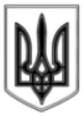 ЛИСИЧАНСЬКА МІСЬКА РАДАСЬОМОГО СКЛИКАННЯШістдесят п’ята сесіяР І Ш Е Н Н Я14.05.2019		 		      м. Лисичанськ		 	№ 65/962Про погодження проекту «Нові двері – шлях до енергозбереження» на базі ЛКП «Кінотеатр «Дружба»для участі у обласному конкурсі проектівмісцевого розвиткуКеруючись ст. 26, ч.1 ст. 59 Закону України «Про місцеве самоврядування в Україні», відповідно до Положення про обласний конкурс проектів місцевого розвитку, затвердженого розпорядженням голови Луганської обласної державної адміністрації - керівника обласної військово-цивільної адміністрації від 20.06.2017 № 408 (в редакції розпорядження голови Луганської обласної державної адміністрації - керівника обласної військово-цивільної адміністрації від 11.03.2019 № 201), розглянувши звернення ініціативної групи громадян, які представляють мешканців міста Лисичанськ, Лисичанська міська радаВИРІШИЛА:	1. Погодити для участі у обласному конкурсі проектів місцевого розвитку проект «Нові двері – шлях до енергозбереження» на базі Лисичанського комунального підприємства «Кінотеатр «Дружба» кошторисною вартістю 128,25 тис. грн., розроблений ініціативною групою громадян, які представляють мешканців міста Лисичанська.2. Відділу культури Лисичанської міської ради подати проект «Нові двері – шлях до енергозбереження» на базі Лисичанського комунального підприємства «Кінотеатр «Дружба» до Луганської обласної державної адміністрації для участі у обласному конкурсі проектів місцевого розвитку. 3. Визначити обсяги співфінансування даного проекту у розмірі 44 % його вартості у сумі 56,430 тис.грн. за рахунок  коштів Лисичанського міського бюджету та у розмірі 6 % вартості проекту у сумі 7,695 тис.грн. за рахунок коштів ініціатора проекту - ініціативної групи громадян, які представляють мешканців міста Лисичанськ.4. Дане рішення підлягає оприлюдненню.5. Контроль за виконанням даного рішення покласти на постійну комісію міської ради з питань бюджету, фінансів та економічного розвитку.Міський голова									С.ШИЛІН